Publicado en Vallbona de les Monges el 22/07/2016 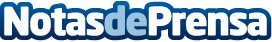 Torna el cicle de música 'La Pedra Parla' al Monestir Reial de Vallbona de les MongesAquest cap de setmana se celebra la segona edició de "La Pedra Parla" al Reial Monestir de Santa Maria de Vallbona de les Monges (Urgell), una aposta musical amb què l’Agència Catalana del Patrimoni Cultural del Departament de Cultura pretén potenciar l’activitat cultural del territori en espais singulars com són els monumentsDatos de contacto:Nota de prensa publicada en: https://www.notasdeprensa.es/torna-el-cicle-de-musica-la-pedra-parla-al Categorias: Artes Visuales Música Cataluña http://www.notasdeprensa.es